TOROS ÜNİVERSİTESİ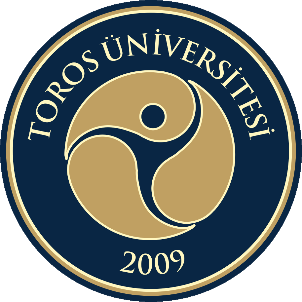 İKTİSADİ, İDARİ VE SOSYAL BİLİMLER FAKÜLTESİ    ÖĞRENCİ DANIŞMANLIĞI RAPORU2021-2022 Eğitim Öğretim Yılı Bahar YarıyılıGENEL AÇIKLAMAToros Üniversitesi Öğrenci Danışmanlığı Yönergesinin 5’inci maddesinde “Toros Üniversitesi Öğrenci Danışmanlığının amacı; öğrencilere, eğitim-öğretim konuları başta olmak üzere, karşılaşacakları sorunların çözümünde yardımcı olmak, öğrencilere rehberlik etmek, mesleki açıdan yönlendirmek, yaşam boyu öğrenme alışkanlığı kazandırmak, Üniversite ve Fakülte/Yüksekokul olanakları hakkında bilgilendirmek, başarı durumlarını izlemek ve başarısızlık durumunda yönlendirmek, ders seçiminde yardımcı olmaktır” ifade edilmektedir. Aynı yönergenin 8’inci maddesinde “Danışmanlar Kurulu, bir eğitim programı uygulayarak tek tür diploma veren Fakülte/Yüksekokulda Dekan/Müdür; birden çok program uygulayan Fakülte/Yüksekokulda ilgili Bölüm Başkanının başkanlığında bölümdeki öğrenci danışmanları ve bölüm temsilcisinden oluşur. Danışmanlar Kurulu her eğitim-öğretim döneminde en az iki kez toplanarak yaptıkları öğrenci danışmanlık hizmetleri ile ilgili bilgi alışverişinde bulunur, varsa sorunları ve önerileri içeren bir rapor hazırlayarak Fakülte Dekanlığına/Yüksekokul Müdürlüğüne iletilmek üzere Bölüm Başkanlığına (bir eğitim programı uygulayarak tek tür diploma veren Fakülte/Yüksekokulda Dekana/Müdüre) sunarlar” şeklinde belirtilmektedir.	   Üniversitemiz tarafından her yıl hazırlanan Kurum İç Değerlendirme Raporu (KİDR) kullanılmak üzere; öğrencilerin eğitim-öğretim başta olmak üzere sunulan hizmetler konusunda geribildirimlerin alınması, değerlendirilmesi ve gerekli iyileştirmelerin yapılması amacıyla Öğrenci Danışmanlığı raporunun hazırlanmasında rehberlik etmek üzere bu doküman hazırlanmıştır.İŞLETME BÖLÜMÜ DANIŞMANLAR KURULU RAPORLARIToplantıya Katılan Kurul ÜyeleriEĞİTİM-ÖĞRETİM (İŞLETME BÖLÜMÜ)ÖĞRENCİLERE SUNULAN HİZMETLER(İŞLETME BÖLÜMÜ)Toplantıya Katılan Kurul ÜyeleriEĞİTİM-ÖĞRETİM (PSİKOLOJİ BÖLÜMÜ)ÖĞRENCİLERE SUNULAN HİZMETLERToplantıya Katılan Kurul ÜyeleriEĞİTİM-ÖĞRETİM (UTL BÖLÜMÜ )ÖĞRENCİLERE SUNULAN HİZMETLER (UTL BÖLÜMÜ )Toplantıya Katılan Kurul ÜyeleriDANIŞMANLAR KURULU ÖNERİLERİ VE DEĞERLENDİRİLMESİEĞİTİM-ÖĞRETİM (UFB BÖLÜMÜ)ÖĞRENCİLERE SUNULAN HİZMETLER (UFB BÖLÜMÜ)İKTİSADİ İDARİ VE SOSYAL BİLİMLER FAKÜLTESİ DANIŞMANLAR KURULU ÖNERİLERİNİN DEĞERLENDİRİLMESİ VE YAPILAN İYİLEŞTİRMELERKurulun Adıİşletme Öğrenci Danışmanları Kurulu RaporuToplantı Tarihi08.06.2022Toplantının yapılış şekliYüz yüzeAdı ve SoyadıBölüm/Program/SınıfGöreviProf. Dr. Mustafa BEKMEZCİİşletme / 1. Sınıf Bölüm BaşkanıArş. Gör. Dr. ESRA ÖZTÜRKİşletme / 2. Sınıf DanışmanArş. Gör. Ecem ÖZHANİşletme / 3. SınıfDanışmanDoç. Dr. Metin OCAKİşletme / 4. SınıfDanışmanEda YILMAZİşletme / ÖğrenciÖğrenci TemsilcisiSıra NoÖneriDeğerlendirme/İyileştirme1Erasmus öğrenim hareketliliği kapsamında yurt dışına giden öğrencilerin ders eşleşmelerinde yaşanan problemlerErasmus kapsamında seçilen okulda fakülte uyuşmazlığı sebebiyle ortaya çıkan ders eşleştirme sorunları yaşanmaktadır. Bu konu iyileştirme sürecindedir.2Bölüm öğretim elemanları ile öğrenci arasında yaşanan iletişim problemleriDerse giren öğretim elemanı ile öğrenci arasındaki iletişim konusunda yapılan iyileştirmelerden önemli derecede olumlu sonuç alınmıştır.3Çift anadal veya yan dal programı yapan öğrencilerin yaşadığı zorluklarÇift anadal yapan öğrencilerin yaşadığı problemler önemli ölçüde giderilmiş ve iyileştirme sürecinden olumlu sonuç alınmıştır. 4Yatay geçiş ile kayıt yaptıran öğrencilerin ders kayıt işlemleri sürecinde yaşanan sorunlarYatay geçiş süreçlerinde gerekli bilgilerin sağlanması konusunda iyileştirmeye ihtiyaç duyulmaktadır. Sıra NoÖneriDeğerlendirme/İyileştirme1Öğrencilerin kampüsteki yaşamlarının niteliğinin arttırılmasıKampüste öğrencilere yönelik oturma alanları, zaman geçirebilecekleri ortamların eksikliği ile sorunlar bulunmaktadır. İyileştirme süreci devam etmektedir.2Öğrencilerin kampüste alışveriş (kantinden yiyecek/içecek alımı) yaparken yaşadığı problemlerOkul kantinindeki pahalılık ve yiyecek/içecek çeşitliliğindeki yetersizlik sebebiyle kantin niteliğinin arttırılmaya ihtiyacı bulunmaktadır. Ayrıca nakit sisteme geçilmesi konusundaki süreç devam etmektedir.Kurulun AdıPsikoloji Bölümü Öğrenci Danışmanlar KuruluToplantı Tarihi15.06.2022 – 14:30Toplantının yapılış şekliÇevrimiçi yöntemle gerçekleştirilmiştir (Zoom Platformu).Adı ve SoyadıBölüm/Program/SınıfGöreviProf. Dr. Banu YAZGAN İNANÇ-Bölüm BaşkanıDr. Öğr. Üyesi Feyruz USLUOĞLUPsikoloji (%30 İngilizce) – 1. SınıfSınıf DanışmanıArş. Gör. Begüm ESERPsikoloji (%30 İngilizce) – 2. SınıfSınıf DanışmanıDr. Öğr. Üyesi Münir Yalçın ORTAKALEPsikoloji (%30 İngilizce) – 3. SınıfSınıf DanışmanıDr. Öğr. Üyesi Fatma Sema BENGİPsikoloji (%30 İngilizce) – 4. SınıfSınıf DanışmanıArş. Gör. Petek BİLİMPsikoloji (Türkçe) – 1. SınıfPsikoloji (İngilizce) – 1. SınıfTürkçe – 1. Sınıf Danışmanıİngilizce – 1. Sınıf DanışmanıAli Haydar ARSLANPsikoloji (%30 İngilizce) – 3. SınıfÖğrenci TemsilcisiSıra NoÖneriDeğerlendirme/İyileştirme1B108 numaralı Psikoloji sınıfına bölüme ilişkin materyallerin temin edilmesi B108 numaralı Psikoloji sınıfına psikoloji tarihini özetleyen bir akış şeması talebi iletilmiş olup diğer materyaller için öğretim elemanlarından talep alınacaktır. 2Psikoloji laboratuvarının kurulması Bir önceki eğitim yılı içerisinde oluşturulan liste rektörlükten gelen geribildirimler sonucunda güncellenerek fakülte dekanlığına iletilmiştir. 3Psikoloji öğrencilerinin zorunlu stajlarına ilişkin yeni staj yerleri için anlaşmaların yapılmasıZorunlu stajlara ilişkin Akdeniz Belediyesi destek sağlayacağını Bölüm Danışma Kurulunda belirtmiştir. Ayrıca öğrencilerin sosyal psikoloji alanını sahada gözlemleyebilmesi için Mersin Büyükşehir Belediyesi ile bir anlaşma yapılması planlanmaktadır.Sıra NoÖneriDeğerlendirme/İyileştirme1Öğrencilerin kütüphane kaynaklarına erişimini kolaylaştırmak amacıyla psikoloji bölümüyle ilgili kaynakların Bahçelievler Kampüsüne taşınmasıKitapların Bahçelievler Kampüsüne taşınmasına ilişkin talep yazılı olarak dekanlığa iletilecektir.2Psikoloji öğrencileri arasında bilimsel aktivitelerin teşvik edilmesi Bölüm öğretim üyeleri ve Psikoloji Topluluğu aracılığıyla makale tartışması ve vaka paylaşımı etkinlikleri yapılandırılacaktır.Her dönem öğrencilere yönelik akademik okur-yazarlık çerçevesinde seminerler düzenlenmesi gündeme alınmıştır.  3Üniversitenin Kariyer Merkezi ile psikoloji bölümünün ortak etkinlikler planlanması  Bölümümüz öğretim üyelerinden Kariyer Merkezi müdürlüğünü yürütmekte olan Dr. Öğr. Üyesi Feyruz USLUOĞLU önderliğinde etkinlikler yapılması planlanmaktadır.Kurulun AdıUluslararası Ticaret ve Lojistik Bölümü Öğrenci Danışmanlar Kurulu RaporuToplantı Tarihi15.06.2022Toplantının yapılış şekliYüz yüzeAdı ve SoyadıBölüm/Program/SınıfGöreviDoç. Dr. Ayhan DEMİRCİUTL / 1. SınıfBölüm BaşkanıDr. Öğr. Üyesi Özgür Uğur ARIKANUTL / 2. SınıfDanışmanDr. Öğr. Üyesi Özgür Uğur ARIKANUTL / 3. SınıfDanışmanDr. Öğr. Üyesi Gökçe MANAVGATUTL / 4. SınıfDanışmanGül ALIŞARUTL / ÖğrenciÖğrenci TemsilcisiSıra NoÖneriDeğerlendirme/İyileştirme1Erasmus öğrenim hareketliliği kapsamında yurt dışına giden öğrencilerin ders eşleşmelerinde yaşanan problemlerErasmus kapsamında seçilen okulda fakülte uyuşmazlığı sebebiyle ortaya çıkan ders eşleştirme sorunları yaşanmaktadır. Bunun bir örneği Lodz Üniversitesi’nde gözlenmiştir. Benzer sorunlarla karşılaşmamak adına Erasmus öncesi ve esnasında ders planlaması danışman öğretim elemanlarınca titizlikle takip edilecektir.2Alt sınıflardan ders alan öğrencilerin ders kayıtları ve çakışan dersleriyle ilgili karşılaşılan zorluklarDers kayıt sürecinde ders programı öğrencilere duyurulmuştur. Çakışan derslerin ekle/çıkar döneminde çıkartılması, alttan alınan derslerin çakışmaması için haftalık ders programında (1.sınıf, 2.sınıf derslerinin) derslerin mümkün olduğunca farklı saatlerde işlenmesi planlanmıştır.3Çift anadal veya yan dal programı yapan öğrencilerin ders çakışmalarında yaşadığı zorluklarÇift anadal veya yan dal programı yapan öğrencilerin eğitim-öğretim başlamadan önce çakışan derslerini ilgili birime bildirmeleri için başvuru yapmaları sağlanarak olası ders çakışmalarının önlenmesi önerilmiştir.Sıra NoÖneriDeğerlendirme/İyileştirme1Öğrencilerin mesleki ve teknik becerilerini geliştirmek için kütüphanenin sağladığı kaynakların yeterliliği Kütüphane Daire Başkanlığı tarafından sağlanan veri tabanları ve kaynak imkânları yeterlidir. Online ders verilen süreçte Kütüphane tarafından uzaktan bağlantılar yapılmıştır. Ancak uzaktan bağlantı olanaklarının duyuruları yetersizdir. Bu duyuruların arttırılması için Kütüphane Daire Başkanlığına bildirimde bulunulması.2Öğrenci toplulukları tarafından gerçekleştirilecek etkinliklerin sayısının arttırılması Öğrenci kulübü ve konseyi etkinlikler konusunda gerekli çalışmaları koordine etmektedir. Bu süreci iyileştirmek amacıyla her sınıftan öğrenci temsilcisi seçilerek veya tüm öğrencilerden Google formlar aracılığıyla görüş alınarak yapılacak etkinliklerin konusunun çeşitlendirilmesi. 3Öğrencilerin kampüsteki yaşamlarının niteliğinin arttırılmasıÖğrencilerin kampüste bir arada zaman geçirebileceği rekreatif alanların yaratılması için ilgili birimlere bildirimde bulunulması.Kurulun AdıUluslararası Finans ve Bankacılık Bölümü Öğrenci Danışmanları Kurulu RaporuToplantı Tarihi13.06.2022Toplantının yapılış şekliYüz yüzeAdı ve SoyadıBölüm/Program/SınıfGöreviDr. Öğr. Üye Seda TURNACIGİLUluslararası Finans ve Bankacılık (1. Sınıf)Bölüm Başkanı – Öğrenci DanışmanıDr. Öğr. Üye Seda TURNACIGİLUluslararası Finans ve Bankacılık (2. Sınıf)Bölüm Başkanı - Öğrenci DanışmanıArş. Gör. Toprak Ferdi KARAKUŞUluslararası Finans (3. Sınıf)Öğrenci Danışmanı Arş. Gör. Toprak Ferdi KARAKUŞUluslararası Finans (4. Sınıf)Öğrenci Danışmanı Dr. Öğr. Üye Seda TURNACIGİLİktisat (4. Sınıflar)Bölüm Başkanı – Öğrenci DanışmanıAli YILDIRIMÇAKARUluslararası Finans ve BankacılıkÖğrenci TemsilcisiSıra NoÖneriDeğerlendirme/İyileştirme1Uzaktan eğitim yoluyla sağlanan eğitimin, örgün eğitime kıyasla veriminin düşük olduğu belirtilmiştir. Yaşanan bu nispi verimsizliğin sebebi olarak, kullanılan uzaktan eğitim platformu LMS sisteminin verimsizliği, online ders esnasında yaşanan iletişim sorunları ve öğrencinin online ders programını takip etmesinde yaşadığı zorluklar gösterilmiştir.Online eğitim platformu üzerinden ders uygulanırken öğrencilerin derse katılımda zorluk yaşadıkları belirtilmiştirÖğrencilerin halihazırda kullanılan uzaktan eğitim sisteminden aldığı verimin nasıl artırılabileceği ile alakalı olarak uzaktan eğitim birimiyle görüşülerek bilgi alınacak; yapılabilecek her türlü iyileştirme ivedilikle faaliyete geçirilecektir.Sıra NoÖneriDeğerlendirme/İyileştirme1Öğrencilerin mesleki ve teknik becerilerini geliştirmek için kütüphanenin sağladığı kaynakların çeşitliliğinin artırılması.Üniversitemiz Kütüphane ve Dökümantasyon Daire Başkanlığı tarafından kütüphaneye öğrencilerin ve akademisyenlerin talepleri doğrultusunda kaynak eklenmesi üzerine çalışılmıştır.2Öğrenci toplulukları tarafından gerçekleştirilecek etkinliklerin sayısının arttırılması UFB öğrencileri tarafından organize edilen ve danışma hocalar tarafından yönetilen bir öğrenci topluluğu kurulması önerisi sunulmuştur. Öğrenci topluluğu aktivitesi kapsamında, üniversitemize sektör temsilcisi konukların çağırılması ve seminer gerçekleştirilmesi, ayrıca danışman öğretim elemanı eşliğinde saha ziyaretleri gerçekleştirilmesi gibi etkinlik planları yapılması önerisi sunulmuştur.Öğrenci topluluğu kurulması ile ilgili süreçler takip edilecek, en kısa sürede topluluk oluşturulup faaliyetlere başlanacaktır.3Öğrencilerin kampüsteki sosyal yaşamlarının niteliğinin arttırılması, yemeklerin ücretsiz verilmesi, okuma salonunun iyileştirilmesi,Kampüste sağlanan yemekhane hizmetinin öğrencilere ücret karşılığı sunulmasının öğrenciler açısından olumsuz olduğu konusu gündeme getirilmiştir.Öğrencilerin rahat bir şekilde ders çalışabilecekleri ortamların sağlanması konusu gündeme getirilmiştir.Öğrencilere ücretsiz/indirimli şekilde yemekhane hizmeti sunulması ile alakalı olarak, üst makamlarla görüşme gerçekleştirilecektir.Öğrencilerin ders çalışabilecekleri ortamların nasıl artırılabileceği ile ilgili görüşmeler gerçekleştirilecektir.4Öğrencilerin kampüste alışveriş (kantinden yiyecek/içecek alımı) yaparken nakit para olarak ödeme konusunda yaşadığı problemlerKantinde yalnızca kredi kartının geçerli olması öğrenciler tarafından sorun olarak görülmektedir. Kantinde nakit paranın geçerli olması için ilgili birimlere bildirimde bulunulması. Kurulun Adıİktisadi, İdari ve Sosyal Bilimler Fakültesi Fakülte KuruluToplantı Tarihi  15.12.2022Toplantının yapılış şekli Yüz YüzeSıra NoÖneriÖneriGelen Bölüm/Program1Erasmus öğrenim hareketliliği kapsamında yurt dışına giden öğrencilerin yaşadığı zorluklarErasmus öğrenim hareketliliği kapsamında yurt dışına giden öğrencilerin yaşadığı zorluklarİşletme BölümüUTL Bölümü İyileştirmeErasmus öğrenim hareketliliği kapsamında yurt dışına giden öğrencilerin, gidilen üniversitede açılan derslerin Fakültemizin ilgili bölüm dersleri arasında yer almaması nedeniyle ders seçiminde ve eşleşmesinde yaşanan problemler belirtilmiş olup bu problemin giderilmesi amacıyla bölümlerimizin seçmeli ders havuzuna daha güncel ve yenilikçi derslerin eklenmesi ile eşleşecek derslerin daha etkili ve verimli olması sağlanarak öğrencilerin problemlerinin çözülmesinin uygun olacağı değerlendirilmiş ve  konunun gereği için ilgili Bölüm Başkanlıklarına bildirilmesi uygun görülmektedir. Erasmus öğrenim hareketliliği kapsamında yurt dışına giden öğrencilerin, gidilen üniversitede açılan derslerin Fakültemizin ilgili bölüm dersleri arasında yer almaması nedeniyle ders seçiminde ve eşleşmesinde yaşanan problemler belirtilmiş olup bu problemin giderilmesi amacıyla bölümlerimizin seçmeli ders havuzuna daha güncel ve yenilikçi derslerin eklenmesi ile eşleşecek derslerin daha etkili ve verimli olması sağlanarak öğrencilerin problemlerinin çözülmesinin uygun olacağı değerlendirilmiş ve  konunun gereği için ilgili Bölüm Başkanlıklarına bildirilmesi uygun görülmektedir. Erasmus öğrenim hareketliliği kapsamında yurt dışına giden öğrencilerin, gidilen üniversitede açılan derslerin Fakültemizin ilgili bölüm dersleri arasında yer almaması nedeniyle ders seçiminde ve eşleşmesinde yaşanan problemler belirtilmiş olup bu problemin giderilmesi amacıyla bölümlerimizin seçmeli ders havuzuna daha güncel ve yenilikçi derslerin eklenmesi ile eşleşecek derslerin daha etkili ve verimli olması sağlanarak öğrencilerin problemlerinin çözülmesinin uygun olacağı değerlendirilmiş ve  konunun gereği için ilgili Bölüm Başkanlıklarına bildirilmesi uygun görülmektedir. 2Bölüm öğrenci danışmanları ve öğrenciler arasında yaşanan iletişim problemleriBölüm öğrenci danışmanları ve öğrenciler arasında yaşanan iletişim problemleriİşletme Bölümüİyileştirme2021-2022 Eğitim Öğretim Yılı Güz Yarıyılında öğrenci danışmanlığı raporu ilgili birimlere bildirilmiş ve ÖBS ve LMS’de öğrenci e-posta adresleri ve iletişim bilgileri büyük ölçüde güncellenmiştir. Ayrıca Bilgi İşlem Daire Başkanlığı tarafından Fakültemize ilişkin tüm duyurular öğrencilere e-posta ile ve ayrıca gerektiğinde SMS olarak gönderilmektedir. 2021-2022 Eğitim Öğretim Yılı Güz Yarıyılında öğrenci danışmanlığı raporu ilgili birimlere bildirilmiş ve ÖBS ve LMS’de öğrenci e-posta adresleri ve iletişim bilgileri büyük ölçüde güncellenmiştir. Ayrıca Bilgi İşlem Daire Başkanlığı tarafından Fakültemize ilişkin tüm duyurular öğrencilere e-posta ile ve ayrıca gerektiğinde SMS olarak gönderilmektedir. 2021-2022 Eğitim Öğretim Yılı Güz Yarıyılında öğrenci danışmanlığı raporu ilgili birimlere bildirilmiş ve ÖBS ve LMS’de öğrenci e-posta adresleri ve iletişim bilgileri büyük ölçüde güncellenmiştir. Ayrıca Bilgi İşlem Daire Başkanlığı tarafından Fakültemize ilişkin tüm duyurular öğrencilere e-posta ile ve ayrıca gerektiğinde SMS olarak gönderilmektedir. 3Yatay geçiş ile kayıt yaptıran öğrencilerin ders kayıt işlemleri sürecinde yaşanan sorunlarYatay geçiş ile kayıt yaptıran öğrencilerin ders kayıt işlemleri sürecinde yaşanan sorunlarİşletme BölümüİyileştirmeYatay geçiş ile kayıt yaptıran öğrencilerin ders kayıt işlemleri sürecinde yaşanan sorunlar bildirilmiş olup yatay geçiş işlemleri akademik takvimde belirlenen sürelerde ilgili yönetmelikler çerçevesinde gerçekleştirilmektedir. Yatay geçiş ile fakültemiz bölümlerine kayıt yaptıran öğrenciler ders muafiyet talebini ilgili bölüm başkanlığına bildirmekte, Bölüm Kurulunun değerlendirilmesi sonrası da Fakülte Yönetim Kurulu kararı ile yapılmaktadır. Ders kayıt süreçlerinde bir aksama olmaması için mazeretli ders kayıt hakkı verilmekte ve öğrenci danışmanlarına öğrenci ile iletişime geçmesi ve ders kayıtlarında bir aksama olmaması sağlanmaktadır. Yatay geçiş yapan öğrencilerin ders muafiyeti işlemlerinin öğrencinin danışmanınca takip edilmesi için konun bölüm başkanlıklarınca öğrenci danışmanlarına bildirilmesinin uygun olacağı değerlendirilmiştir. Yatay geçiş ile kayıt yaptıran öğrencilerin ders kayıt işlemleri sürecinde yaşanan sorunlar bildirilmiş olup yatay geçiş işlemleri akademik takvimde belirlenen sürelerde ilgili yönetmelikler çerçevesinde gerçekleştirilmektedir. Yatay geçiş ile fakültemiz bölümlerine kayıt yaptıran öğrenciler ders muafiyet talebini ilgili bölüm başkanlığına bildirmekte, Bölüm Kurulunun değerlendirilmesi sonrası da Fakülte Yönetim Kurulu kararı ile yapılmaktadır. Ders kayıt süreçlerinde bir aksama olmaması için mazeretli ders kayıt hakkı verilmekte ve öğrenci danışmanlarına öğrenci ile iletişime geçmesi ve ders kayıtlarında bir aksama olmaması sağlanmaktadır. Yatay geçiş yapan öğrencilerin ders muafiyeti işlemlerinin öğrencinin danışmanınca takip edilmesi için konun bölüm başkanlıklarınca öğrenci danışmanlarına bildirilmesinin uygun olacağı değerlendirilmiştir. Yatay geçiş ile kayıt yaptıran öğrencilerin ders kayıt işlemleri sürecinde yaşanan sorunlar bildirilmiş olup yatay geçiş işlemleri akademik takvimde belirlenen sürelerde ilgili yönetmelikler çerçevesinde gerçekleştirilmektedir. Yatay geçiş ile fakültemiz bölümlerine kayıt yaptıran öğrenciler ders muafiyet talebini ilgili bölüm başkanlığına bildirmekte, Bölüm Kurulunun değerlendirilmesi sonrası da Fakülte Yönetim Kurulu kararı ile yapılmaktadır. Ders kayıt süreçlerinde bir aksama olmaması için mazeretli ders kayıt hakkı verilmekte ve öğrenci danışmanlarına öğrenci ile iletişime geçmesi ve ders kayıtlarında bir aksama olmaması sağlanmaktadır. Yatay geçiş yapan öğrencilerin ders muafiyeti işlemlerinin öğrencinin danışmanınca takip edilmesi için konun bölüm başkanlıklarınca öğrenci danışmanlarına bildirilmesinin uygun olacağı değerlendirilmiştir. 4Alt sınıflardan ders alan öğrencilerin ders kayıtları ve çakışan dersleriyle ilgili karşılaşılan zorluklarAlt sınıflardan ders alan öğrencilerin ders kayıtları ve çakışan dersleriyle ilgili karşılaşılan zorluklarUlus. Tic. ve Loj. BölümüİyileştirmeBölüm Başkanlıkları tarafından ders kayıt sürecinde haftalık ders programı dersler başlamadan en az 10 gün öncesinde öğrencilere duyurulmuştur. Dönem dersleriyle çakışan alt sınıf derslerinin ekle/çıkar döneminde çıkartılması, haftalık ders programında, 1.ve 2.sınıf derslerinin, 2. ve 3 sınıf derslerinin, 3. ve 4. sınıf derslerinin mümkün olduğunca farklı saatlerde yapılması ve olası bir ders çakışması yaşanmaması için konunun Bölüm Başkanlıklarına bildirilmesinin uygun olacağı değerlendirilmiştir.Bölüm Başkanlıkları tarafından ders kayıt sürecinde haftalık ders programı dersler başlamadan en az 10 gün öncesinde öğrencilere duyurulmuştur. Dönem dersleriyle çakışan alt sınıf derslerinin ekle/çıkar döneminde çıkartılması, haftalık ders programında, 1.ve 2.sınıf derslerinin, 2. ve 3 sınıf derslerinin, 3. ve 4. sınıf derslerinin mümkün olduğunca farklı saatlerde yapılması ve olası bir ders çakışması yaşanmaması için konunun Bölüm Başkanlıklarına bildirilmesinin uygun olacağı değerlendirilmiştir.Bölüm Başkanlıkları tarafından ders kayıt sürecinde haftalık ders programı dersler başlamadan en az 10 gün öncesinde öğrencilere duyurulmuştur. Dönem dersleriyle çakışan alt sınıf derslerinin ekle/çıkar döneminde çıkartılması, haftalık ders programında, 1.ve 2.sınıf derslerinin, 2. ve 3 sınıf derslerinin, 3. ve 4. sınıf derslerinin mümkün olduğunca farklı saatlerde yapılması ve olası bir ders çakışması yaşanmaması için konunun Bölüm Başkanlıklarına bildirilmesinin uygun olacağı değerlendirilmiştir.5Uzaktan eğitim yoluyla sağlanan eğitimin, örgün eğitime kıyasla veriminin düşük olduğu belirtilmiştir. Yaşanan bu nispi verimsizliğin sebebi olarak, kullanılan uzaktan eğitim platformu LMS sisteminin verimsizliği, online ders esnasında yaşanan iletişim sorunları ve öğrencinin online ders programını takip etmesinde yaşadığı zorluklar ve  online eğitim platformu üzerinden ders uygulanırken öğrencilerin derse katılımda zorluk yaşadıkları belirtilmiştirUlus. Fin. ve Bank. BölümüUlus. Fin. ve Bank. BölümüİyileştirmeÜniversitemizde kullanılan Uzaktan Eğitim Sisteminde (LMS) yaşanan tüm teknik problemler Üniversitemiz Uzaktan Eğitim Merkezi tarafından titizlikle takip edilmektedir. Öğrencilerin yaşadıkları herhangi bir teknik problemi uzaktanegitim@toros.edu.tr adresine bildirdiklerinde aynı gün içerisinde sorun çözülmekte ve öğrencilere bilgilendirme yapılmaktadır. Ayrıca her eğitim-öğretim yılı sonunda bölüm başkanlıkları tarafından uzaktan eğitim ile verilen derslerin değerlendirilmesi yapılarak Dekanlığımıza bildirildiğinde değerlendirilmesi ilgili kurulda yapılarak Üniversitemiz Uzaktan Eğitim Merkezi Müdürlüğüne iletilmektedir.  Üniversitemizde kullanılan Uzaktan Eğitim Sisteminde (LMS) yaşanan tüm teknik problemler Üniversitemiz Uzaktan Eğitim Merkezi tarafından titizlikle takip edilmektedir. Öğrencilerin yaşadıkları herhangi bir teknik problemi uzaktanegitim@toros.edu.tr adresine bildirdiklerinde aynı gün içerisinde sorun çözülmekte ve öğrencilere bilgilendirme yapılmaktadır. Ayrıca her eğitim-öğretim yılı sonunda bölüm başkanlıkları tarafından uzaktan eğitim ile verilen derslerin değerlendirilmesi yapılarak Dekanlığımıza bildirildiğinde değerlendirilmesi ilgili kurulda yapılarak Üniversitemiz Uzaktan Eğitim Merkezi Müdürlüğüne iletilmektedir.  Üniversitemizde kullanılan Uzaktan Eğitim Sisteminde (LMS) yaşanan tüm teknik problemler Üniversitemiz Uzaktan Eğitim Merkezi tarafından titizlikle takip edilmektedir. Öğrencilerin yaşadıkları herhangi bir teknik problemi uzaktanegitim@toros.edu.tr adresine bildirdiklerinde aynı gün içerisinde sorun çözülmekte ve öğrencilere bilgilendirme yapılmaktadır. Ayrıca her eğitim-öğretim yılı sonunda bölüm başkanlıkları tarafından uzaktan eğitim ile verilen derslerin değerlendirilmesi yapılarak Dekanlığımıza bildirildiğinde değerlendirilmesi ilgili kurulda yapılarak Üniversitemiz Uzaktan Eğitim Merkezi Müdürlüğüne iletilmektedir.  6Çift anadal veya yan dal programı yapan öğrencilerin ders çakışmalarında yaşadığı sorunlarİşletme BölümüUlus. Tic. ve Loj. Bölümüİşletme BölümüUlus. Tic. ve Loj. BölümüİyileştirmeÇift anadal veya yandal programı yapan öğrenciler bu programlardaki derslerinin anadal dersleri ile ders saatlerinin çakışmalarını önlemek için haftalık ders programları öğrencilerin aldığı derslere göre düzenlenmektedir. Olası bir ders saati çakışması durumda öğrencilerin talebinin değerlendirilerek ve ilgili öğretim elemanlarının görüşleri doğrultusunda ders programlarının yenilenmesinin ve konunun Bölüm Başkanlıklarına bildirilmesinin uygun olacağı değerlendirilmiştir. Çift anadal veya yandal programı yapan öğrenciler bu programlardaki derslerinin anadal dersleri ile ders saatlerinin çakışmalarını önlemek için haftalık ders programları öğrencilerin aldığı derslere göre düzenlenmektedir. Olası bir ders saati çakışması durumda öğrencilerin talebinin değerlendirilerek ve ilgili öğretim elemanlarının görüşleri doğrultusunda ders programlarının yenilenmesinin ve konunun Bölüm Başkanlıklarına bildirilmesinin uygun olacağı değerlendirilmiştir. Çift anadal veya yandal programı yapan öğrenciler bu programlardaki derslerinin anadal dersleri ile ders saatlerinin çakışmalarını önlemek için haftalık ders programları öğrencilerin aldığı derslere göre düzenlenmektedir. Olası bir ders saati çakışması durumda öğrencilerin talebinin değerlendirilerek ve ilgili öğretim elemanlarının görüşleri doğrultusunda ders programlarının yenilenmesinin ve konunun Bölüm Başkanlıklarına bildirilmesinin uygun olacağı değerlendirilmiştir. 7B108 numaralı Psikoloji sınıfına bölüme ilişkin materyallerin temin edilmesiPsikoloji BölümüPsikoloji BölümüİyileştirmeB108 numaralı Psikoloji sınıfına bölüme ilişkin materyallerin temin edilmesi konusunda Bölüm Başkanlığından talep geldiğinde Dekanlığımız tarafından materyalin temin edilmesi için Rektörlük Makamına bildirilmektedir. Bölüm Başkanlığından gelen talep doğrultusunda B-108 nolu sınıf için Dekota Psikoloji Tarihi Levhasının yaptırılması için satınalma talebi oluşturulmuş ve Rektörlük Makamına bildirilmiştir.B108 numaralı Psikoloji sınıfına bölüme ilişkin materyallerin temin edilmesi konusunda Bölüm Başkanlığından talep geldiğinde Dekanlığımız tarafından materyalin temin edilmesi için Rektörlük Makamına bildirilmektedir. Bölüm Başkanlığından gelen talep doğrultusunda B-108 nolu sınıf için Dekota Psikoloji Tarihi Levhasının yaptırılması için satınalma talebi oluşturulmuş ve Rektörlük Makamına bildirilmiştir.B108 numaralı Psikoloji sınıfına bölüme ilişkin materyallerin temin edilmesi konusunda Bölüm Başkanlığından talep geldiğinde Dekanlığımız tarafından materyalin temin edilmesi için Rektörlük Makamına bildirilmektedir. Bölüm Başkanlığından gelen talep doğrultusunda B-108 nolu sınıf için Dekota Psikoloji Tarihi Levhasının yaptırılması için satınalma talebi oluşturulmuş ve Rektörlük Makamına bildirilmiştir.8Psikoloji laboratuvarının kurulması.Psikoloji BölümüPsikoloji BölümüİyileştirmeFakültemiz Psikoloji Bölüm Başkanlığı tarafından Psikoloji Laboratuvarının oluşturulması 2021-2022 Eğitim-Öğretim Yılı için planlanmış ve Rektörlük Makamına bildirilmiş olup Rektörlük Makamı tarafından 2022-2023 Eğitim Yılı içerisinde ilgi talebin güncellenmesi istenilmiş olup Psikoloji Laboratuvarının oluşturulmasına yönelik Kasım 2022’de talep güncellenmiştir. Fakültemiz Psikoloji Bölüm Başkanlığı tarafından Psikoloji Laboratuvarının oluşturulması 2021-2022 Eğitim-Öğretim Yılı için planlanmış ve Rektörlük Makamına bildirilmiş olup Rektörlük Makamı tarafından 2022-2023 Eğitim Yılı içerisinde ilgi talebin güncellenmesi istenilmiş olup Psikoloji Laboratuvarının oluşturulmasına yönelik Kasım 2022’de talep güncellenmiştir. Fakültemiz Psikoloji Bölüm Başkanlığı tarafından Psikoloji Laboratuvarının oluşturulması 2021-2022 Eğitim-Öğretim Yılı için planlanmış ve Rektörlük Makamına bildirilmiş olup Rektörlük Makamı tarafından 2022-2023 Eğitim Yılı içerisinde ilgi talebin güncellenmesi istenilmiş olup Psikoloji Laboratuvarının oluşturulmasına yönelik Kasım 2022’de talep güncellenmiştir. 9Psikoloji öğrencilerinin zorunlu stajlarına ilişkin yeni staj yerleri için anlaşmaların yapılmasıPsikoloji BölümüPsikoloji BölümüİyileştirmeFakültemiz Psikoloji Bölümü öğrencilerinin yaz döneminde 20 iş günü güz döneminde 10 iş günü zorunlu stajları bulunmaktadır. Öğrenciler 20 iş günü stajlarını Psikoloji kliniği olan yataklı bir kamu veya özel hastanelerde yapmaları gerekmektir. 10 iş günlük güz döneminde yapılan stajlarda ise öğrencilerin ilgi duyduğu diğer yan alanlarda yapmaları amaçlanmıştır. Kamu kurumlarda yapılan stajlar Cumhurbaşkanlığı Kariyer Ofisi Kariyer ve Yetenek Kapısı üzerinden merkezi olarak yapılmaktadır. Ancak özel kurumlarda yapılan stajlarda böyle bir uygulama olmadığından ilgili kuruluşlarla iş birliği yapılabilmesi amacıyla staj protokolü yapılmaktadır. Staj uygulaması olan tüm bölümlerin öğrencilere staj yaptırılacak özel kurumları belirleyerek Dekanlığa bildirmeleri ve Dekanlıkça da bu kurumlarla iş birliği protokolü yapılmasının uygun olacağı değerlendirilmiştir. Fakültemiz Psikoloji Bölümü öğrencilerinin yaz döneminde 20 iş günü güz döneminde 10 iş günü zorunlu stajları bulunmaktadır. Öğrenciler 20 iş günü stajlarını Psikoloji kliniği olan yataklı bir kamu veya özel hastanelerde yapmaları gerekmektir. 10 iş günlük güz döneminde yapılan stajlarda ise öğrencilerin ilgi duyduğu diğer yan alanlarda yapmaları amaçlanmıştır. Kamu kurumlarda yapılan stajlar Cumhurbaşkanlığı Kariyer Ofisi Kariyer ve Yetenek Kapısı üzerinden merkezi olarak yapılmaktadır. Ancak özel kurumlarda yapılan stajlarda böyle bir uygulama olmadığından ilgili kuruluşlarla iş birliği yapılabilmesi amacıyla staj protokolü yapılmaktadır. Staj uygulaması olan tüm bölümlerin öğrencilere staj yaptırılacak özel kurumları belirleyerek Dekanlığa bildirmeleri ve Dekanlıkça da bu kurumlarla iş birliği protokolü yapılmasının uygun olacağı değerlendirilmiştir. Fakültemiz Psikoloji Bölümü öğrencilerinin yaz döneminde 20 iş günü güz döneminde 10 iş günü zorunlu stajları bulunmaktadır. Öğrenciler 20 iş günü stajlarını Psikoloji kliniği olan yataklı bir kamu veya özel hastanelerde yapmaları gerekmektir. 10 iş günlük güz döneminde yapılan stajlarda ise öğrencilerin ilgi duyduğu diğer yan alanlarda yapmaları amaçlanmıştır. Kamu kurumlarda yapılan stajlar Cumhurbaşkanlığı Kariyer Ofisi Kariyer ve Yetenek Kapısı üzerinden merkezi olarak yapılmaktadır. Ancak özel kurumlarda yapılan stajlarda böyle bir uygulama olmadığından ilgili kuruluşlarla iş birliği yapılabilmesi amacıyla staj protokolü yapılmaktadır. Staj uygulaması olan tüm bölümlerin öğrencilere staj yaptırılacak özel kurumları belirleyerek Dekanlığa bildirmeleri ve Dekanlıkça da bu kurumlarla iş birliği protokolü yapılmasının uygun olacağı değerlendirilmiştir. 10Öğrencilerin mesleki ve teknik becerilerini geliştirmek için kütüphanenin sağladığı kaynakların yeterliliğiUlus. Tic. ve Loj. BölümüUlus. Fin. ve Bank. Bölümü Ulus. Tic. ve Loj. BölümüUlus. Fin. ve Bank. Bölümü İyileştirmeYılda en az iki defa Üniversitemiz Kütüphane ve Dokümantasyon Dairesi Başkanlığından akademik birimlerin ve öğretim elemanlarının yayın taleplerinin satın alınması için talep yapılması istenilmekte ve Dekanlık tarafından Bölüm Başkanlıklarına ve öğretim elemanlarına duyurulmakta olup EBYS üzerinden her öğretim elemanı ihtiyaç duyduğu yayın talebini yapabilmektedir. Ayrıca bölüm başkanlıklarından ilgili öğretim elemanlarının görüşleri doğrultusunda kaynakların satın alınması için taleplerin oluşturulması ve Dekanlığa iletilmesi durumunda Rektörlük Makamına bildirmektedir. İlgili bölüm başkanlıklarından ihtiyaç duyulan kaynakların taleplerinin oluşturularak Dekanlığa bildirmelerinin uygun olacağı değerlendirilmektedir.Yılda en az iki defa Üniversitemiz Kütüphane ve Dokümantasyon Dairesi Başkanlığından akademik birimlerin ve öğretim elemanlarının yayın taleplerinin satın alınması için talep yapılması istenilmekte ve Dekanlık tarafından Bölüm Başkanlıklarına ve öğretim elemanlarına duyurulmakta olup EBYS üzerinden her öğretim elemanı ihtiyaç duyduğu yayın talebini yapabilmektedir. Ayrıca bölüm başkanlıklarından ilgili öğretim elemanlarının görüşleri doğrultusunda kaynakların satın alınması için taleplerin oluşturulması ve Dekanlığa iletilmesi durumunda Rektörlük Makamına bildirmektedir. İlgili bölüm başkanlıklarından ihtiyaç duyulan kaynakların taleplerinin oluşturularak Dekanlığa bildirmelerinin uygun olacağı değerlendirilmektedir.Yılda en az iki defa Üniversitemiz Kütüphane ve Dokümantasyon Dairesi Başkanlığından akademik birimlerin ve öğretim elemanlarının yayın taleplerinin satın alınması için talep yapılması istenilmekte ve Dekanlık tarafından Bölüm Başkanlıklarına ve öğretim elemanlarına duyurulmakta olup EBYS üzerinden her öğretim elemanı ihtiyaç duyduğu yayın talebini yapabilmektedir. Ayrıca bölüm başkanlıklarından ilgili öğretim elemanlarının görüşleri doğrultusunda kaynakların satın alınması için taleplerin oluşturulması ve Dekanlığa iletilmesi durumunda Rektörlük Makamına bildirmektedir. İlgili bölüm başkanlıklarından ihtiyaç duyulan kaynakların taleplerinin oluşturularak Dekanlığa bildirmelerinin uygun olacağı değerlendirilmektedir.11Öğrencilerin kampüsteki sosyal yaşamlarının niteliğinin arttırılması, yemeklerin ücretsiz verilmesi, okuma salonunun iyileştirilmesi.İşletme Bölümü Ulus. Tic. ve Loj. Bölümüİşletme Bölümü Ulus. Tic. ve Loj. BölümüİyileştirmeBahçelievler Kampüsündeki okuma salonunda 2021-2022 eğitim-öğretim yılı Bahar Yarıyılından itibaren bir personel görevlendirilmiş ve hizmet vermektedir.Üniversitemiz Bahçelievler Kampüsünde öğrencilere yönelik oturma alanları ile zaman geçirebilecekleri ortamların iyileştirilmesi talebinin Dekanlıkça Rektörlük Makamına bildirilmesinin uygun olacağı değerlendirilmektedir.Tüm öğrencilere ücretsiz yemek verilmesi talebi, Üniversitemizin bir vakıf üniversitesi olması ve devlet üniversitelerindeki gibi öğrenci yemeklerini finanse edecek her hangi bir mali destek almaması nedeniyle bu talebin gerçekleşmesinin mümkün olamayacağının ilgili bölüme Dekanlıkça bildirilmesinin uygun olacağı değerlendirilmektedir.Bahçelievler Kampüsündeki okuma salonunda 2021-2022 eğitim-öğretim yılı Bahar Yarıyılından itibaren bir personel görevlendirilmiş ve hizmet vermektedir.Üniversitemiz Bahçelievler Kampüsünde öğrencilere yönelik oturma alanları ile zaman geçirebilecekleri ortamların iyileştirilmesi talebinin Dekanlıkça Rektörlük Makamına bildirilmesinin uygun olacağı değerlendirilmektedir.Tüm öğrencilere ücretsiz yemek verilmesi talebi, Üniversitemizin bir vakıf üniversitesi olması ve devlet üniversitelerindeki gibi öğrenci yemeklerini finanse edecek her hangi bir mali destek almaması nedeniyle bu talebin gerçekleşmesinin mümkün olamayacağının ilgili bölüme Dekanlıkça bildirilmesinin uygun olacağı değerlendirilmektedir.Bahçelievler Kampüsündeki okuma salonunda 2021-2022 eğitim-öğretim yılı Bahar Yarıyılından itibaren bir personel görevlendirilmiş ve hizmet vermektedir.Üniversitemiz Bahçelievler Kampüsünde öğrencilere yönelik oturma alanları ile zaman geçirebilecekleri ortamların iyileştirilmesi talebinin Dekanlıkça Rektörlük Makamına bildirilmesinin uygun olacağı değerlendirilmektedir.Tüm öğrencilere ücretsiz yemek verilmesi talebi, Üniversitemizin bir vakıf üniversitesi olması ve devlet üniversitelerindeki gibi öğrenci yemeklerini finanse edecek her hangi bir mali destek almaması nedeniyle bu talebin gerçekleşmesinin mümkün olamayacağının ilgili bölüme Dekanlıkça bildirilmesinin uygun olacağı değerlendirilmektedir.12Öğrencilerin kampüste alışveriş (kantinden yiyecek/içecek alımı) yaparken yaşadığı problemlerİşletme BölümüUlus. Fin. ve Bank. Bölümüİşletme BölümüUlus. Fin. ve Bank. BölümüİyileştirmeKantindeki alışverişlerde sadece öğrenci kimlik kartı ve kredi kartı dışında nakit olarak da alışveriş yapılması taleplerinin Dekanlıkça Rektörlük Makamına bildirilmesinin uygun olacağı değerlendirilmektedir.Kantindeki alışverişlerde sadece öğrenci kimlik kartı ve kredi kartı dışında nakit olarak da alışveriş yapılması taleplerinin Dekanlıkça Rektörlük Makamına bildirilmesinin uygun olacağı değerlendirilmektedir.Kantindeki alışverişlerde sadece öğrenci kimlik kartı ve kredi kartı dışında nakit olarak da alışveriş yapılması taleplerinin Dekanlıkça Rektörlük Makamına bildirilmesinin uygun olacağı değerlendirilmektedir.13Öğrenci toplulukları tarafından gerçekleştirilecek etkinliklerin sayısının arttırılması.Ulus. Tic. ve Loj. BölümüUlus. Fin. ve Bank. BölümüUlus. Tic. ve Loj. BölümüUlus. Fin. ve Bank. BölümüİyileştirmeFakültemiz bölümleriyle bağlantılı oluşturulan öğrenci topluklarının daha fazla etkinlik yapması için ilgili öğrenci topluluklarına ve topluluk danışmanlarına talebin iletilmesi için Dekanlık Makamınca Üniversitemiz Sağlık Kültür ve Spor Dairesi Başkanlığına talebin bildirilmesinin uygun olacağı değerlendirilmektedir.Fakültemiz bölümleriyle bağlantılı oluşturulan öğrenci topluklarının daha fazla etkinlik yapması için ilgili öğrenci topluluklarına ve topluluk danışmanlarına talebin iletilmesi için Dekanlık Makamınca Üniversitemiz Sağlık Kültür ve Spor Dairesi Başkanlığına talebin bildirilmesinin uygun olacağı değerlendirilmektedir.Fakültemiz bölümleriyle bağlantılı oluşturulan öğrenci topluklarının daha fazla etkinlik yapması için ilgili öğrenci topluluklarına ve topluluk danışmanlarına talebin iletilmesi için Dekanlık Makamınca Üniversitemiz Sağlık Kültür ve Spor Dairesi Başkanlığına talebin bildirilmesinin uygun olacağı değerlendirilmektedir.14   Öğrencilerin kütüphane kaynaklarına erişimini kolaylaştırmak amacıyla psikoloji bölümüyle ilgili kaynakların Bahçelievler Kampüsüne taşınmasıPsikoloji BölümüPsikoloji BölümüİyileştirmePsikoloji Bölümü öğrencilerin kütüphane kaynaklarına erişimini kolaylaştırmak amacıyla psikoloji bölümüyle ilgili kaynakların Bahçelievler Kampüsündeki okuma salonuna taşınması talebinin Dekanlıkça Üniversitemiz Rektörlük Maakamına bildirilmesinin uygun olacağı değerlendirilmektedir.Psikoloji Bölümü öğrencilerin kütüphane kaynaklarına erişimini kolaylaştırmak amacıyla psikoloji bölümüyle ilgili kaynakların Bahçelievler Kampüsündeki okuma salonuna taşınması talebinin Dekanlıkça Üniversitemiz Rektörlük Maakamına bildirilmesinin uygun olacağı değerlendirilmektedir.Psikoloji Bölümü öğrencilerin kütüphane kaynaklarına erişimini kolaylaştırmak amacıyla psikoloji bölümüyle ilgili kaynakların Bahçelievler Kampüsündeki okuma salonuna taşınması talebinin Dekanlıkça Üniversitemiz Rektörlük Maakamına bildirilmesinin uygun olacağı değerlendirilmektedir.15Psikoloji Bölümü öğrencileri arasında bilimsel aktivitelerin teşvik edilmesiPsikoloji BölümüPsikoloji BölümüİyileştirmePsikoloji Bölüm Başkanlığınca, bölüm öğretim üyeleri ve Psikoloji Topluluğu aracılığıyla makale tartışması ve vaka paylaşımı etkinlikleri yapılması ve ayrıca her dönem öğrencilere yönelik akademik okur-yazarlık çerçevesinde seminerler düzenlenmesine yönelik planlamanın yapıldığı bildirilmiştir. Dekanlık tarafından sürecin takip edilmesinin uygun olacağı değerlendirilmektedir.Psikoloji Bölüm Başkanlığınca, bölüm öğretim üyeleri ve Psikoloji Topluluğu aracılığıyla makale tartışması ve vaka paylaşımı etkinlikleri yapılması ve ayrıca her dönem öğrencilere yönelik akademik okur-yazarlık çerçevesinde seminerler düzenlenmesine yönelik planlamanın yapıldığı bildirilmiştir. Dekanlık tarafından sürecin takip edilmesinin uygun olacağı değerlendirilmektedir.Psikoloji Bölüm Başkanlığınca, bölüm öğretim üyeleri ve Psikoloji Topluluğu aracılığıyla makale tartışması ve vaka paylaşımı etkinlikleri yapılması ve ayrıca her dönem öğrencilere yönelik akademik okur-yazarlık çerçevesinde seminerler düzenlenmesine yönelik planlamanın yapıldığı bildirilmiştir. Dekanlık tarafından sürecin takip edilmesinin uygun olacağı değerlendirilmektedir.16Üniversitenin Kariyer Merkezi ile Psikoloji Bölümünün ortak etkinlikler planlanması  Psikoloji BölümüPsikoloji BölümüİyileştirmeFakültemiz Psikoloji Bölümü tarafından Üniversitemiz Kariyer Merkezi ile ortak planlanan kariyer etkinleri için talep olması halinde Dekanlıkça ilgili diğer birimler ile koordinasyon sağlanması ve sürecin takip edilmesinin uygun olacağı değerlendirilmektedir.  Fakültemiz Psikoloji Bölümü tarafından Üniversitemiz Kariyer Merkezi ile ortak planlanan kariyer etkinleri için talep olması halinde Dekanlıkça ilgili diğer birimler ile koordinasyon sağlanması ve sürecin takip edilmesinin uygun olacağı değerlendirilmektedir.  Fakültemiz Psikoloji Bölümü tarafından Üniversitemiz Kariyer Merkezi ile ortak planlanan kariyer etkinleri için talep olması halinde Dekanlıkça ilgili diğer birimler ile koordinasyon sağlanması ve sürecin takip edilmesinin uygun olacağı değerlendirilmektedir.  